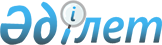 Об утверждении Комплексного плана мероприятий по развитию переработки сельскохозяйственной продукции и пищевой промышленности на 2014 - 2015 годыПостановление Правительства Республики Казахстан от 29 апреля 2014 года № 417

      В целях развития пищевой и перерабатывающей промышленности Республики Казахстан Правительство Республики Казахстан ПОСТАНОВЛЯЕТ:



      1. Утвердить прилагаемый Комплексный план мероприятий по развитию переработки сельскохозяйственной продукции и пищевой промышленности на 2014 – 2015 годы (далее – Комплексный план).



      2. Центральным и местным исполнительным органам, а также заинтересованным организациям, ответственным за исполнение Комплексного плана:



      1) обеспечить надлежащее и своевременное исполнение Комплексного плана;



      2) по итогам полугодия и года, к 15 июля и 15 января, представлять информацию о ходе реализации Комплексного плана в Министерство сельского хозяйства Республики Казахстан.



      3. Министерству сельского хозяйства Республики Казахстан обеспечить представление сводной информации о ходе выполнения Комплексного плана в Правительство Республики Казахстан ежегодно к 1 августа и 1 февраля.



      4. Ответственность за исполнение Комплексного плана возложить:



      1) в областях, городах Астане и Алматы на заместителя акима, курирующего данную отрасль;



      2) в центральных исполнительных органах на заместителя первого руководителя государственного органа, курирующего данную отрасль.



      5. Признать утратившим силу распоряжение Премьер-Министра Республики Казахстан от 7 декабря 2012 года № 226-р «Об утверждении плана мероприятий (дорожная карта) по поддержке и развитию переработки сельскохозяйственной продукции и пищевой промышленности».



      6. Контроль за реализацией настоящего постановления возложить на Первого заместителя Премьер-Министра Республики Казахстан Сагинтаева Б.А. 



      7. Настоящее постановление вводится в действие со дня его подписания.      Премьер-Министр

      Республики Казахстан                       К. Масимов

Утвержден          

постановлением Правительства

Республики Казахстан    

от 29 апреля 2014 года № 417

              Комплексный план мероприятий

       по развитию переработки сельскохозяйственной

  продукции и пищевой промышленности на 2014 – 2015 годы

Примечание: расшифровка аббревиатур: 

Приложение 1          

к Комплексному плану      

мероприятий по развитию    

переработки сельскохозяйственной

продукции и пищевой      

промышленности        

на 2014 – 2015 годы      

            Поэтапное увеличение объемов молока,

           направляемого на глубокую переработку

Приложение 2          

к Комплексному плану      

мероприятий по развитию    

переработки сельскохозяйственной

продукции и пищевой      

промышленности        

на 2014 – 2015 годы      

               Поэтапное увеличение объемов мяса,

             направляемого на глубокую переработку

Приложение 3          

к Комплексному плану      

мероприятий по развитию    

переработки сельскохозяйственной

продукции и пищевой      

промышленности        

на 2014 – 2015 годы      

        Поэтапное увеличение объемов овощных культур,

            направляемых на глубокую переработку

Приложение 4          

к Комплексному плану      

мероприятий по развитию    

переработки сельскохозяйственной

продукции и пищевой      

промышленности        

на 2014 – 2015 годы      

          Поэтапное увеличение объемов плодовоягодных

         культур, направляемых на глубокую переработку

Приложение 5          

к Комплексному плану      

мероприятий по развитию    

переработки сельскохозяйственной

продукции и пищевой      

промышленности        

на 2014 – 2015 годы      

     Прогноз производства сахара в республике до 2015 года

Приложение 6          

к Комплексному плану      

мероприятий по развитию    

переработки сельскохозяйственной

продукции и пищевой      

промышленности        

на 2014 – 2015 годы      

       Поэтапное увеличение объемов масличных культур,

            направляемых на глубокую переработку
					© 2012. РГП на ПХВ «Институт законодательства и правовой информации Республики Казахстан» Министерства юстиции Республики Казахстан
				№

п/пНаименование

мероприятияФорма

завершенияОтветственные

за исполнение

(реализацию)Сроки

предоставления

информацииПредполагаемые

расходы

(млн. тенге)Источники

финансирования1234567Меры поддержки по приоритетным направлениямМеры поддержки по приоритетным направлениямМеры поддержки по приоритетным направлениямМеры поддержки по приоритетным направлениямМеры поддержки по приоритетным направлениямМеры поддержки по приоритетным направлениямМеры поддержки по приоритетным направлениям1. Переработка молока1. Переработка молока1. Переработка молока1. Переработка молока1. Переработка молока1. Переработка молока1. Переработка молока1.Провести технический аудит существующих предприятий по переработке молока Отчет в Правительство Республики КазахстанМСХ (созыв), акиматы областей, гг. Астаны и Алматы, НПП (по согласованию), АЦЭПАК (по согласованию), АО «КАИ» (по согласованию)сентябрь

2014 годаНе

требуются2.Определить обеспеченность молокоперерабатывающих предприятий сырьем, необходимым для максимальной загрузки мощностей и производства конкурентоспособной продукции, а также потребность в строительстве новых предприятий в зоне концентрации сельхозсырьяПредложения в Правительство Республики КазахстанМСХ (созыв), акиматы областей, гг. Астаны и Алматы, АЦЭПАК (по согласованию), АО «КАИ» (по согласованию)декабрь

2014 годаНе

требуются3.Увеличить объемы глубокой переработки молока согласно приложению 1 к настоящему Плану.Информация в МСХАкиматы областей, гг. Астана и АлматыИюль,

январь

2014 – 2015

годовВ пределах средств, предусмотренных программой Агробизнес – 2020Республиканский бюджет4.Обеспечить субсидирование затрат молокоперерабатывающих предприятий на закуп сельскохозяйственной продукции для производства продуктов ее глубокой переработкиИнформация в МСХАкиматы областей, гг. Астаны и Алматы, АО «КАИ» (по согласованию)Июль,

январь

2014 – 2015

годовВ пределах средств, предусмотренных программой Агробизнес – 2020Республиканский бюджет5.Обеспечить субсидирование по возмещению части расходов, понесенных молокоперерабатывающими предприятиями при инвестиционных вложенияхИнформация в МСХАкиматы областей, гг. Астаны и Алматы, АО «Казагромаркетинг» (по согласованию)Июль,

январь

2014 – 2015

годовВ пределах средств, предусмотренных программой Агробизнес – 2020Республиканский бюджет6.Обеспечить возмещение ставки вознаграждения по кредитам и лизингу технологического оборудования молокоперерабатывающим предприятиямИнформация в МСХАкиматы областей, гг. Астаны и АлматыИюль,

январь

2014 – 2015

годовВ пределах средств, предусмотренных программой Агробизнес – 2020Республиканский бюджет7.Разработать и утвердить национальные стандарты на методы контроля, необходимые для выявления сухого молока и растительных жиров в молоке и молочных продуктахПриказ МИНТМИНТ (созыв), АО «КАИ» (по согласованию)декабрь

2014 годаВ пределах средств, предусмотренных Государственной программой форсированного индустриально-инновационного развитияРеспубликанский бюджет8.Рассмотреть возможность пересмотра области аккредитации ОПС и ИЛ, занимающихся подтверждением соответствия молочной продукции, в части включения требований по обязательному проведению идентификации лабораторным путемПредложения в Правительство Республики КазахстанМИНТ Июль

2014 годаНе

требуется2. Переработка мяса2. Переработка мяса2. Переработка мяса2. Переработка мяса2. Переработка мяса2. Переработка мяса2. Переработка мяса9.Провести технический аудит существующих предприятий по переработке мяса Отчет в Правительство Республики КазахстанМСХ (созыв), акиматы областей, гг. Астаны и Алматы, НПП (по согласованию), АЦЭПАК (по согласованию), АО «КАИ» (по согласованию)Июль

2014 годаНе

требуются10.Определить обеспеченность действующих мясоперерабатывающих предприятий сырьем, необходимым для максимальной загрузки мощностей и производства конкурентоспособной продукции, а также потребность в строительстве новых предприятий в зоне концентрации сельхозсырьяПредложения в Правительство Республики КазахстанМСХ (созыв), акиматы областей, гг. Астаны и Алматы, АЦЭПАК (по согласованию), АО «КАИ» (по согласованию)Сентябрь

2014 годаНе

требуются11.Увеличить объемы переработки мяса согласно приложению 2 к настоящему ПлануИнформация

в МСХАкиматы областей, гг. Астаны и АлматыИюль,

январь

2014 – 2015

годовВ пределах средств, предусмотренных программой Агробизнес – 2020Республиканский бюджет12.Обеспечить субсидирование по возмещению части расходов, понесенных мясоперерабатывающими предприятиями при инвестиционных вложениях Информация в МСХАкиматы областей, гг. Астаны и Алматы, АО «Казагромаркетинг» (по согласованию)Июль,

январь

2014 – 2015

годовВ пределах средств, предусмотренных программой Агробизнес – 2020Республиканский бюджет13.Обеспечить возмещение ставки вознаграждения по кредитам и лизингу технологического оборудования мясоперерабатывающим предприятиямИнформация в МСХАкиматы областей, гг. Астаны и АлматыИюль, январь 2014 – 2015 годовВ пределах средств, предусмотренных программой Агробизнес – 2020Республиканский бюджет14.Разработать и утвердить национальные стандарты на методы определения фальсификации мясных продуктовПриказ МИНТМИНТ (созыв), ОЮЛ «Мясо-молочный союз» (по согласованию)декабрь 2014 годаВ пределах средств, предусмотренных Государственной программой форсированного индустриально-инновационного развитияРеспубликанский бюджет15.Рассмотреть возможность пересмотра области аккредитации ОПС и ИЛ, занимающихся подтверждением соответствия мясной продукции, в части включения требований по обязательному проведению идентификации лабораторным путемПредложение в Правительство Республики Казахстан МИНТ Июль 2014 годаНе требуются3. Переработка плодов и овощей3. Переработка плодов и овощей3. Переработка плодов и овощей3. Переработка плодов и овощей3. Переработка плодов и овощей3. Переработка плодов и овощей3. Переработка плодов и овощей16.Провести технический аудит существующих предприятий по переработке плодов и овощей Отчет в Правительство Республики КазахстанМСХ (созыв), акиматы областей, гг. Астаны и Алматы, НПП (по согласованию), АЦЭПАК (по согласованию), АО «КАИ» (по согласованию)сентябрь 2014 годаНе требуются17.Определить обеспеченность действующих предприятий по переработке плодов и овощей сырьем, необходимым для максимальной загрузки мощностей и производства конкурентоспособной продукции, а также потребность в строительстве новых предприятий в зоне концентрации сельхозсырьяПредложения в Правительство Республики КазахстанМСХ (созыв), акиматы областей, гг. Астаны и Алматы, АЦЭПАК (по согласованию), АО «КАИ» (по согласованию)декабрь 2014 годаНе требуются18.Увеличить объемы переработки плодов и овощей согласно приложениям 3, 4 к настоящему ПлануИнформация в МСХАкиматы областей, гг. Астаны и АлматыИюль, январь 2014 – 2015 годовВ пределах средств, предусмотренных программой Агробизнес – 2020Республиканский бюджет19.Обеспечить субсидирование по возмещению части расходов, понесенных плодоовощеконсервными предприятиями при инвестиционных вложенияхИнформация в МСХАкиматы областей, гг. Астаны и Алматы, АО «Казагромаркетинг» (по согласованию)Июль, январь 2014 – 2015 годовВ пределах средств, предусмотренных программой Агробизнес – 2020Республиканский бюджет20.Обеспечить возмещение ставки вознаграждения по кредитам и лизингу технологического оборудования плодоовощеконсервным предприятиямИнформация в МСХАкиматы областей, гг. Астаны и АлматыИюль, январь 2014 – 2015 годовВ пределах средств, предусмотренных программой Агробизнес – 2020Республиканский бюджет21.Разработать и утвердить национальные стандарты на методы определения фальсификации продуктов переработки плодов и овощей Приказ МИНТМИНТ (созыв), НПП (по согласованию)декабрь 2014 годаВ пределах средств, предусмотренных Государственной программой форсированного индустриально-инновационного развитияРеспубликанский бюджет22.Рассмотреть возможность пересмотра области аккредитации ОПС и ИЛ, занимающихся подтверждением соответствия продуктов переработки плодов и овощей, в части включения требований по обязательному проведению идентификации лабораторным путемПредложения в Правительство Республики КазахстанМИНТ Июль 2014 годаНе требуются23.Проработать вопрос увеличения импортных таможенных пошлин на ввоз в Республику Казахстан плодоовощных консервовПредложения в ЕЭКМЭБП (созыв), МСХ, МФ, НПП (по согласованию)IV квартал 2014 годаНе требуются4. Глубокая переработка зерна4. Глубокая переработка зерна4. Глубокая переработка зерна4. Глубокая переработка зерна4. Глубокая переработка зерна4. Глубокая переработка зерна4. Глубокая переработка зерна24.Провести технический аудит существующих предприятий по глубокой переработке зернаОтчет в Правительство Республики КазахстанМСХ (созыв), акиматы областей, гг. Астаны и Алматы, НПП (по согласованию), АЦЭПАК (по согласованию), АО «КАИ» (по согласованию)сентябрь 2014 годаНе требуются25.Обеспечить субсидирование по возмещению части расходов, понесенных предприятиями глубокой переработки зерна при инвестиционных вложенияхИнформация в МСХАкиматы областей, гг. Астаны и Алматы, АО «Казагромаркетинг» (по согласованию)Июль, январь 2014 – 2015 годовВ пределах средств, предусмотренных программой Агробизнес – 2020Республиканский бюджет26.Обеспечить возмещение ставки вознаграждения по кредитам и лизингу технологического оборудования предприятиям глубокой переработки зернаИнформация в МСХАкиматы областей, гг. Астаны и АлматыИюль, январь 2014 – 2015 годовВ пределах средств, предусмотренных программой Агробизнес – 2020Республиканский бюджет27.Принять меры по снятию барьеров, оказывающих ограничительное воздействие на импорт казахстанской муки:1) отмена акцизного налога на импортную муку в Республику Узбекистан;2) отмена или снижение таможенных сборов на ввозимую в Исламскую Республику Афганистан пшеничную муку;3) отмена защитной пошлины на ввоз муки в Республику КыргызстанОтчет в Правительство Республики КазахстанМИД (созыв), МЭБП МСХИюль, январь 2014 – 2015 годовНе требуются28.Проработать вопрос с КНР по получению квоты на импорт казахстанской муки Отчет в Правительство Республики КазахстанМСХ (созыв), МЭБП, МИДИюль 2015 годаНе требуются5. Производство сахара5. Производство сахара5. Производство сахара5. Производство сахара5. Производство сахара5. Производство сахара5. Производство сахара29.Провести технический аудит существующих предприятий по производству сахараОтчет в Правительство Республики КазахстанМСХ (созыв), акиматы областей, гг. Астаны и Алматы, НПП (по согласованию), АЦЭПАК (по согласованию), АО «КАИ» (по согласованию)Сентябрь 2014 годаНе требуются30.Определить обеспеченность действующих сахарных заводов сырьем, необходимым для максимальной загрузки мощностей и производства конкурентоспособной продукцииПредложения в Правительство Республики КазахстанМСХ (созыв), акиматы областей, гг. Астаны и Алматы, АЦЭПАК (по согласованию), АО «КАИ» (по согласованию)декабрь 2014 годаНе требуется31.Увеличить объемы производства сахара согласно приложению 5 к настоящему ПлануИнформация в МСХАкиматы Алматинской, Жамбылской областейИюль, январь 2014 – 2015 годовВ пределах средств, предусмотренных программой Агробизнес – 2020Республиканский бюджет32.Обеспечить субсидирование по возмещению части расходов, понесенных сахарными заводами при инвестиционных вложенияхИнформация в МСХАкиматы областей, гг. Астаны и Алматы, АО «Казагромаркетинг» (по согласованию)Июль, январь 2014 – 2015 годовВ пределах средств, предусмотренных программой Агробизнес – 2020Республиканский бюджет33.Обеспечить возмещение ставки вознаграждения по кредитам и лизингу технологического оборудования сахарным заводамИнформация в МСХАкиматы областей, гг. Астаны и АлматыИюль, январь 2014 – 2015 годовВ пределах средств, предусмотренных программой Агробизнес – 2020Республиканский бюджет34.Проработать вопрос необходимости применения и введения специальной защитной меры в отношении сахараПредложения в ЕЭКМЭБП (созыв), МСХОктябрь 2014 годаНе требуются6. Производство масложировой продукции6. Производство масложировой продукции6. Производство масложировой продукции6. Производство масложировой продукции6. Производство масложировой продукции6. Производство масложировой продукции6. Производство масложировой продукции35.Провести технический аудит существующих предприятий по производству масложировой продукцииОтчет в Правительство Республики КазахстанМСХ (созыв), акиматы областей, гг. Астаны и Алматы, НПП (по согласованию), АЦЭПАК (по согласованию), АО «КАИ» (по согласованию)Сентябрь 2014 годаНе требуются36.Определить обеспеченность действующих предприятий по производству масложировой продукции сырьем, необходимым для максимальной загрузки мощностей и производства конкурентоспособной продукцииПредложения в Правительство Республики КазахстанМСХ (созыв), акиматы областей, гг. Астаны и Алматы, АЦЭПАК (по согласованию), АО «КАИ» (по согласованию)Декабрь 2014 годаНе требуются37.Увеличить объемы производства продуктов масложировой промышленности согласно приложению 6 к настоящиму ПлануИнформация в МСХАкиматы областей, гг. Астаны и АлматыИюль, январь 2014 – 2015 годовВ пределах средств, предусмотренных программой Агробизнес – 2020Республиканский бюджет38.Обеспечить субсидирование по возмещению части расходов, понесенных предприятиями масложировой продукции при инвестиционных вложениях Информация в МСХАкиматы областей, гг. Астаны и Алматы, АО «Казагромаркетинг» (по согласованию)Июль, январь 2014 – 2015 годовВ пределах средств, предусмотренных программой Агробизнес – 2020Республиканский бюджет39.Обеспечить возмещение ставки вознаграждения по кредитам и лизингу технологического оборудования предприятиям масложировой продукцииИнформация в МСХАкиматы областей, гг. Астаны и АлматыИюль, январь 2014 – 2015 годовВ пределах средств, предусмотренных программой Агробизнес – 2020Республиканский бюджет40.Разработать и утвердить национальные стандарты на методы определения фальсификации масложировой продукцииПриказ МИНТМИНТ (созыв), НПП (по согласованию)декабрь 2014 годаВ пределах средств, предусмотренных Государственной программой форсированного индустриально-инновационного развития Республиканский бюджет41.Рассмотреть возможность пересмотра области аккредитации ОПС и ИЛ, занимающихся подтверждением соответствия масложировой продукции, в части включения требований по обязательному проведению идентификации лабораторным путемПредложения в Правительство Республики КазахстанМИНТ Июль 2014 годаНе требуются7. Первичная переработка шкур и шерсти сельхозживотных7. Первичная переработка шкур и шерсти сельхозживотных7. Первичная переработка шкур и шерсти сельхозживотных7. Первичная переработка шкур и шерсти сельхозживотных7. Первичная переработка шкур и шерсти сельхозживотных7. Первичная переработка шкур и шерсти сельхозживотных7. Первичная переработка шкур и шерсти сельхозживотных42.Провести технический аудит существующих предприятий по первичной переработке шкур и шерсти сельхозживотныхОтчет в Правительство Республики КазахстанМСХ (созыв), акиматы областей, гг. Астаны и Алматы, НПП (по согласованию), АЦЭПАК (по согласованию), АО «КАИ» (по согласованию)Сентябрь 2014 годаНе требуются43.Определить обеспеченность действующих перерабатывающих предприятий сырьем, необходимым для максимальной загрузки мощностей и производства конкурентоспособной продукции, а также потребность в строительстве новых предприятий в зоне концентрации сельхозсырьяПредложения Правительство Республики КазахстанМСХ (созыв), акиматы областей, гг. Астаны и Алматы, АЦЭПАК (по согласованию), АО «КАИ» (по согласованию)Декабрь 2014 годаНе требуются44.Увеличить объемы первичной переработки шкур и шерсти сельхозживотных Информация в МСХАкиматы областейИюль, январь 2014 – 2015 годовВ пределах средств, предусмотренных программой Агробизнес – 2020Республиканский бюджет45.Обеспечить субсидирование по возмещению части расходов, понесенных предприятиями переработки кожи и шерсти при инвестиционных вложенияхИнформация в МСХАкиматы областей, гг. Астаны и АлматыИюль, январь 2014 – 2015 годовВ пределах средств, предусмотренных программой Агробизнес – 2020Республиканский бюджет46.Обеспечить возмещение ставки вознаграждения по кредитам и лизингу технологического оборудования предприятиям кожи и шерстиИнформация в МСХАкиматы областей, гг. Астаны и АлматыИюль, январь 2014 – 2015 годовВ пределах средств, предусмотренных программой Агробизнес – 2020Республиканский бюджет47.Проработать вопрос снижения импортных пошлин на химикаты для обработки кожиПредложения в ЕЭКМЭБП (созыв), МСХ, МИНТ, МФДекабрь 2014 годаНе требуются48.Проработать вопрос целесообразности введения временного запрета на вывоз шкур крупнорогатого скотаРешение МВКМЭБП (созыв), МИНТ, МСХДекабрь 2014 годаНе требуются49.Проработать вопрос возможности введения временного запрета на вывоз тонкой шерстиРешение МВКМЭБП (созыв), МСХ, МИНТ, МФДекабрь 2014 годаНе требуютсяМеры поддержки общего характераМеры поддержки общего характераМеры поддержки общего характераМеры поддержки общего характераМеры поддержки общего характераМеры поддержки общего характераМеры поддержки общего характера50.Внести предложения по освобождению от обложения подоходным налогом у источника выплаты доходов физических лиц, полученных от реализации сельскохозяйственной продукции собственного производстваПреложение в Правительство Республики КазахстанМЭБП (созыв), МФ, МСХ, НПП (по согласованию)Май 2014 годаНе требуются51.Выработать предложения по решению проблем «первого» НДС для переработчиков сельскохозяйственной продукции Предложения в Правительство Республики КазахстанМЭБП (созыв), МФ, МСХ, НПП (по согласованию)Май 2014 годаНе требуются52.Обеспечить перерабатывающие предприятия необходимыми объектами инженерной инфраструктуры Информация в МСХАкиматы областей, гг. Астаны и Алматы, МРР, МЭБПИюль, январь 2014 – 2015 годовВ рамках выделенных средств на реализацию программы в рамках программы Дорожная карта бизнеса - 2020Республиканский бюджет53.Проработать вопрос строительства заводов по производству тароупаковочных и вспомогательных материалов, необходимых для предприятий пищевой и перерабатывающей промышленностиПредложение в Правительство Республики КазахстанМИНТ (созыв), МСХ, акиматы областей, 

гг. Астаны и АлматыИюль 2014 годаНе требуются54.Включить показатели мастер-плана «Развитие переработки сельхозпродукции» в программы развития территорий областей, городов Астаны и Алматы, согласовав их с Министерством сельского хозяйстваИнформация в МСХАкиматы областей, гг. Астаны и Алматы, МЭБПИюль 2014 годаНе требуются55.Создать региональные рабочие группы (консультативно-совещательные органы при акимате) по реализации мастер-плана «Развитие переработки сельхозпродукции»Информация в МСХАкиматы областей, гг. Астаны и АлматыИюль 2014 годаНе требуютсяСодействие в продвижении отечественных продуктов питанияСодействие в продвижении отечественных продуктов питанияСодействие в продвижении отечественных продуктов питанияСодействие в продвижении отечественных продуктов питанияСодействие в продвижении отечественных продуктов питанияСодействие в продвижении отечественных продуктов питанияСодействие в продвижении отечественных продуктов питания56.Представить сведения по санитарно-техническому состоянию подконтрольных объектов (предприятий по переработке молока, мяса, зерна, сахара, масложировой продукции, шкур и шерсти)Информация в МСХАЗППсентябрь 2014 годаНе требуются57.Вести мониторинг товарных рынков на предмет выявления фактов увеличения объемов импортных поставок продовольственных товаров из стран ближнего и дальнего зарубежьяИнформация в МЭБПМСХ (созыв), МФ, АС, НПП (по согласованию)сентябрь, март 2014 – 2015 годовНе требуются58.Проводить среди общественных объединений, предприятий, товаропроизводителей в сфере пищевой и перерабатывающей промышленности разъяснения по процедурам инициирования предложения по мерам таможенно-тарифного и нетарифного регулирования, а также расследования в целях применения специальных защитных, антидемпинговых или компенсационных мер в отношении импорта товаров из третьих стран на единую таможенную территорию Таможенного союзаОтчет в Правительство Республики КазахстанМСХ (созыв), МЭБП, НПП (по согласованию)февраль ежегодноНе требуются59.Продолжить трансляцию телепередач, ориентированных на переориентацию казахстанских потребителей на отечественные продукты питанияОтчет в Правительство Республики КазахстанАСИИюль, январь 2014 – 2015 годовВ рамках выделенных средств на реализацию государственной информационной политикиРеспубликанский бюджет 60.Разработать и утвердить план информационно-пропагандистских мероприятий, нацеленных на формирование положительного имиджа казахстанской продукции Совместный приказ АСИ и МСХАСИ (созыв) МСХИюль 2014 годаНе требуются61.На постоянной основе реализовывать социально-профилактические мероприятия (включение в школьное меню пищевых продуктов, обогащенных витаминно-минеральным комплексом)Отчет в Правительство Республики КазахстанМСХ (созыв), акиматы областей, гг. Астаны и АлматыИюль, январь 2014 – 2015 годовНе требуютсяОбеспечение практического применения системы контроля за соблюдением

законодательства в области технического регулирования в Республике Казахстан Обеспечение практического применения системы контроля за соблюдением

законодательства в области технического регулирования в Республике Казахстан Обеспечение практического применения системы контроля за соблюдением

законодательства в области технического регулирования в Республике Казахстан Обеспечение практического применения системы контроля за соблюдением

законодательства в области технического регулирования в Республике Казахстан Обеспечение практического применения системы контроля за соблюдением

законодательства в области технического регулирования в Республике Казахстан Обеспечение практического применения системы контроля за соблюдением

законодательства в области технического регулирования в Республике Казахстан Обеспечение практического применения системы контроля за соблюдением

законодательства в области технического регулирования в Республике Казахстан 62.Принять меры антимонопольного реагирования по выявленным фактам злоупотребления субъектами рынка (в том числе в отношении импортеров) доминирующим положением, антиконкурентных соглашений и согласованных действий, а также недобросовестной конкуренцииОтчет в Правительство Республики КазахстанАЗКИюль, январь 2014 – 2015 годовНе требуются63.Разработать и утвердить национальные стандарты на методы контроля и методики измерений, необходимых для выполнения требований технических регламентов, в том числе по идентификации продуктов питанияПриказ МИНТМИНТ (созыв), НПП (по согласованию)Декабрь 2014 годаВ пределах средств, предусмотренных Государственной программой форсированного индустриально-инновационного развитияРеспубликанский бюджет 64.Обеспечить проведение государственного надзора (контроля) за безопасностью (уполномоченный орган в сфере санитарно-эпидемиологического благополучия населения) и качеством (уполномоченный орган в области технического регулирования) импортных пищевых продуктов с проведением лабораторных исследований на соответствие требованиям технических регламентов (в том числе на наличие растительных жиров, соответствие составных частей консервированной продукции, гормонов, ГМО)Отчет в Правительство Республики КазахстанМИНТ(созыв), АЗПП, МСХянварь, июль 2014 – 2015 годовНе требуются65.Обеспечить деятельность общественных приемных при территориальных подразделениях Агентства по защите прав потребителей 

с целью приема информации от населения о недобросовестных производителях продукции, фактах нарушения производства пищевых продуктов, их транспортировки, хранения и реализацииОтчет в Правительство Республики КазахстанАЗПП (созыв), МИНТ акиматы областей, гг. Астаны и АлматыДекабрь 2014 – 2015 годовНе требуются66.Организовать размещение на объектах внутренней торговли информационных стендов, осведомляющих покупателей продукции о существовании общественных приемных, куда можно обращаться при приобретении некачественного фальсифицированного продукта, а также фактах выявления производства пищевых продуктов в несоответствующих условиях Отчет в Правительство Республики КазахстанАкиматы областей, гг. Астаны и АлматыИюль 2014 годаНе требуются67.Проведение мероприятий по посещению объектов торговли по фактам обращения населения в порядке, установленном законодательством Республики Казахстан в области защиты прав потребителей. При необходимости проведение экспертных оценок и лабораторных исследованийИнформация в АЗППАккредитованные, в установленном порядке, общественные объединения по защите прав потребителей (по согласованию)Декабрь 2014 – 2015 годовНе требуются68.Обеспечить взаимный обмен информацией по фактам выявления пищевой продукции, в том числе импортной, не соответствующей требованиям законодательства Республики Казахстан для принятия мер по ограничению ее оборотаСовместный приказАЗПП (созыв), МСХ, МФИюль 2014 годаНе требуютсяМСХ-Министерство сельского хозяйства Республики КазахстанМЭБП-Министерство экономики и бюджетного планирования Республики КазахстанМФ-Министерство финансов Республики КазахстанМИНТ-Министерство индустрии и новых технологий Республики КазахстанМИД-Министерство иностранных дел Республики КазахстанМРР-Министерство регионального развития Республики КазахстанАСИ-Агентство Республики Казахстан по связи и информацииАС-Агентство Республики Казахстан по статистикеАЗК-Агентство Республики Казахстан по защите конкуренции (Антимонопольное агентство)АЗПП-Агентство Республики Казахстан по защите прав потребителей АО «НУХ «КазАгро»-акционерное общество «Национальный управляющий холдинг «КазАгро»ЕЭК-Евразийская экономическая комиссияМВК-Межведомственная комиссия по вопросам торговой политики и участия в международных экономических организациях при Правительстве Республики КазахстанОПС-Орган по подтверждению соответствияИЛ-испытательная лабораторияАЦЭПАК-товарищество с ограниченной ответственностью «Аналитический центр экономической политики в агропромышленном комплексе»НПП-Национальная палата предпринимателей Республики КазахстанАО «КАИ»-акционерное общество «Казагроинновация»АО «КАМ»акционерное общество «Казагромаркетинг»ОЮЛ «Мясо-молочный союз»-Обьединение индивидуальных предпринимателей и юридических лиц в форме ассоциации «Мясо-молочный союз Казахстана»КНР-Китайская Народная РеспубликаНДС-Налог на добавленную стоимостьГМО-генетически модифицированный организм№

п/пОбластиФакт.

переработано

в 2012 г., 

тыс. тоннДополнительные объемы молока, направляемые на глубокую переработку, тыс. тоннДополнительные объемы молока, направляемые на глубокую переработку, тыс. тонн№

п/пОбластиФакт.

переработано

в 2012 г., 

тыс. тонн2014 год2015 год1Акмолинская90,910,518,62Актюбинская108,54,38,03Алматинская191,223,544,04Атырауская2,90,50,95Восточно-Казахстанская105,144,474,86Жамбылская46,214,528,27Западно-Казахстанская17,18,115,58Карагандинская132,114,438,39Костанайская185,633,453,210Кызылординская3,72,65,611Мангистауская44,20,10,112Павлодарская154,410,228,113Северо-Казахстанская146,929,865,514Южно-Казахстанская117,710,119,815г. Астана13,31,241,316г. Алматы 314,01011ВсегоВсего1 673,8217,7413,1№

п/пОбластиФакт.

переработано

в 2012 г., тыс. тоннДополнительные объемы мяса, направляемые на глубокую переработку, тыс. тоннДополнительные объемы мяса, направляемые на глубокую переработку, тыс. тонн№

п/пОбластиФакт.

переработано

в 2012 г., тыс. тонн2014 год2015 год1Акмолинская5,20,50,62Актюбинская18,51,62,33Алматинская66,16,28,34Атырауская0,10,10,15Восточно-Казахстанская39,33,74,96Жамбылская11,71,11,57Западно-Казахстанская27,12,53,48Карагандинская24,92,33,19Костанайская13,21,21,710Кызылординская0,30,10,211Мангистауская0,10,10,112Павлодарская16,41,52,013Северо-Казахстанская10,91,01,414Южно-Казахстанская15,61,51,915г. Астана2,20,20,316г. Алматы 12,11,11,5ВсегоВсего263,724,733,3№

п/пОбластиФакт.

переработано

в 2012 г., 

тыс. тоннДополнительные объемы овощных культур, направляемые на глубокую переработку, тыс. тоннДополнительные объемы овощных культур, направляемые на глубокую переработку, тыс. тонн№

п/пОбластиФакт.

переработано

в 2012 г., 

тыс. тонн201420151Акмолинская0,0002Актюбинская0,0003Алматинская11,91,82,24Атырауская0,00,00,05Восточно-Казахстанская0,0006Жамбылская0,20,10,17Западно-Казахстанская1,00,10,28Карагандинская0,0009Кызылординская0,00,1010Костанайская0,00011Мангыстауская0,00,00,012Павлодарская0,00,00,013Северо-Казахстанская0,00,00,014Южно-Казахстанская19,833,715г. Алматы47,27,18,8ВсегоВсего80,112,215,0№

п/пОбластиФакт.

переработано

в 2012 г., тыс. тоннДополнительные объемы плодовых культур, направляемые на глубокую переработку, тыс. тонн Дополнительные объемы плодовых культур, направляемые на глубокую переработку, тыс. тонн №

п/пОбластиФакт.

переработано

в 2012 г., тыс. тонн2014 год2015 год1Акмолинская0,00,00,02Актюбинская0,30,050,073Алматинская24,04,35,94Атырауская0,00,00,05Восточно-Казахстанская0,00,00,06Жамбылская0,00,00,07Зпадно-Казахстанская0,00,00,08Карагандинская0,00,00,09Кызылординская0,00,00,010Костанайская8,61,52,111Мангистауская0,000,00,012Павлодарская0,30,10,113Северо-Казахстанская0,30,10,114Южно-Казахстанская4,10,71,015г. Алматы23,94,25,9Всего Всего 61,510,915,2№

п/пОбластиФактическое

производство сахара

в 2012 году, тыс. тоннДополнительный рост

производства сахара,

тыс. тоннДополнительный рост

производства сахара,

тыс. тонн№

п/пОбластиФактическое

производство сахара

в 2012 году, тыс. тонн201420151Алматинская область32,10,82,12Жамбылская область1367,912,8ВсегоВсего168,18,714,9№

п/пОбластиФакт.

переработано

в 2012 г., 

тыс. тоннДополнительные объемы

масличных культур

направляемые на

переработку, тыс. тоннДополнительные объемы

масличных культур

направляемые на

переработку, тыс. тонн№

п/пОбластиФакт.

переработано

в 2012 г., 

тыс. тонн2014 год2015 год1Акмолинская4,01,01,02Актюбинская64,615,018,03Алматинская7,42,02,04Восточно-Казахстанская306,968,083,55Жамбылская3,81,01,06Западно-Казахстанская3,81,01,07Карагандинская0,00,20,58Кызылординская0,00,81,09Костанайская16,24,04,010Павлодарская3,51,01,011Северо-Казахстанская43,710,012,012Южно-Казахстанская115,026,032,013г. Алматы95,822,027,0ВсегоВсего664,7152,0184,0